     JUNIO DEL 2018       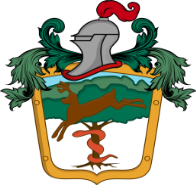 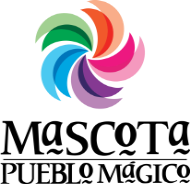                                                                                            A T E N T A M E N T E :                              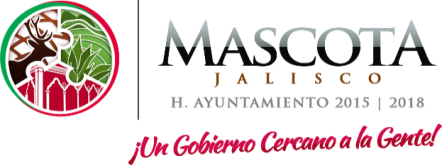                                                                                      ING. MARÍA BELÉN ALEJO CASTELLÓNDIR. DE PROMOCION ECONOMICADEL AYUNTAMIENTO DE MASCOTA, JALISCO.DLMMJVS1 - Atención personal a los ciudadanos con información de los programas que opera el departamento.- Visita a la localidad de Juanacatlán y Navidad para programación de trabajo  de personal de mano con mano.2-DÍA INHÁBIL - Asistencia a evento del día de la Madre y del Padre a la localidad de la Plata.3 DÍA INHÁBIL4 - Atención personal a los ciudadanos con información de los programas que opera el departamento.- Asistencia a campo con el personal de mano con mano en la cabecera municipal.5- Atención personal a los ciudadanos con información de los programas que opera el departamento.- Asistencia a campo con el personal de mano con mano a la localidad de Navidad.6- Atención personal a los ciudadanos con información de los programas que opera el departamento.	 - Asistencia a campo con el personal de mano con mano en la cabecera municipal.7- Atención personal a los ciudadanos con información de los programas que opera el departamento.- Asistencia al curso de Capacitación de inducción de Créditos Fojal.8- Atención personal a los ciudadanos con información de los programas que opera el departamento. - Visita a las escuelas de Juanacatlán y  Navidad, para verificar listado de alumnos de Primaria y Telesecundaria.9DÍA INHÁBIL10DÍA INHÁBIL11- Atención personal a los ciudadanos con información de los programas que opera el departamento. - Visita a las escuelas de Rincón de Mirandillas, La Huerta de Mirandillas y Mirandillas, para verificar listado de alumnos de Kinder, Primaria y Telesecundaria.12- Atención personal a los ciudadanos con información de los programas que opera el departamento.- Visita a las escuelas de San Miguel El Empedrado, Jacales, para verificar listado de alumnos de Primaria y Telesecundaria.13- Atención personal a los ciudadanos con información de los programas que opera el departamento. - Asistencia al curso de Capacitación de Créditos Fojal.- Asistencia a la localidad de Guayabitos, y cabecera municipal del pago de adultos mayores de 65 y más.14- Atención personal a los ciudadanos con información de los programas que opera el departamento.- Visita a las escuelas de Guayabitos y Chanrrey, para verificar listado de alumnos de Primaria.15- Atención personal a los ciudadanos con información de los programas que opera el departamento.- Asistencia a campo con el personal de mano con mano en la cabecera municipal.16DÍA INHÁBIL17DÍA INHÁBIL18- Atención personal a los ciudadanos con información de los programas que opera el departamento. - Visita a las escuelas de  Yerbabuena y El Agostadero, para verificar listado de alumnos, de Kínder, Primaria, y Telesecundaria.19- Atención personal a los ciudadanos con información de los programas que opera el departamento. - Visita a las escuelas de la Escuadra, San Ignacio, La Plata y Tecuany, para verificar listados de alumnos, de Kínder, Primaria.20- Atención personal a los ciudadanos con información de los programas que opera el departamento. - Asistencia al curso de Capacitación de Créditos Fojal.- Visita a las escuelas del Kinder Maria Esther Zuno de Echeverría y Hermelinda Pérez Curiel, para verificar listado de alumnos.- Asistencia a campo con el personal de mano con mano en la cabecera municipal.21- Atención personal a los ciudadanos con información de los programas que opera el departamento. - Visita a las escuelas José Manuel Núñez, para verificar listado de alumnos, Primaria.- Reciba del 50% Mochilas con útiles Escolares por parte del SEDIS (Secretaría de Desarrollo e Integración Social).- Asistencia a campo con el personal de mano con mano en la cabecera municipal.22- Comisión a la ciudad de Guadalajara a Capacitación del programa de Fondo de Apoyo para Migrantes 2018.23DÍA INHÁBIL24DÍA INHÁBIL25- Atención personal a los ciudadanos con información de los programas que opera el departamento.- Término del Programa Mano con Mano.- Identificación de ciudadanos Deportados de  para ingresarlos al  programa del FAM 2018 en la comunidad de El Carrizo, mismo que aperturará el día 2 de Julio.26- Atención personal a los ciudadanos con información de los programas que opera el departamento.- Identificación de ciudadanos deportados para ingresarlos al  programa del FAM 2018 en la comunidad de San Rafael y Las Coloradas, mismo que aperturará el día 2 de Julio.27- Atención personal a los ciudadanos con información de los programas que opera el departamento. - Identificación de ciudadanos deportados para ingresarlos al  programa del FAM 2018 en la comunidad de Rincón de Mirandillas y Mirandillas, mismo que aperturará el día 2 de Julio. - Asistencia a reunión mensual de Comité de Desarrollo Municipal con agentes municipal en el salón de Cabildos.28- Atención personal a los ciudadanos con información de los programas que opera el departamento. - Identificación de ciudadanos deportados para ingresarlos al  programa del FAM 2018 en la comunidad de San Miguel, mismo que aperturará el día 2 de Julio.29- Atención personal a los ciudadanos con información de los programas que opera el departamento. 30DÍA INHÁBIL